Year 9 Corona Virus Work – Dharavi, MumbaiDear Year 9, Below are 3 tasks that you must complete by the time school reopens and then give the completed work to your class teacher. There will be a range of tasks which may be revision for some or brand new content for others, which you will need to know for your GCSE. There will also be exam questions with the mark scheme that will tell you how the content links to your GCSE that you will sit in year 11. These must be answered as well. We have provided you hints and tips about how to access the full marks and we also encourage you to look at the mark scheme and self-assess your work.There will be also some useful website links below that will help you if you are stuck.Any further questions please don’t hesitate and contact us on the email addresses below:mgaskin@stgcc.co.uk (Ms Gaskin)hfrench@stgcc.co.uk (Mr French)kclark@stgcc.co.uk (Mr Clark)hsira@stgcc.co.uk (Ms Sira – Head of geography)Good luckGeography TeamUseful websites that you may use to find the answers out if you are stuck:https://www.bbc.co.uk/bitesize/guides/zqxhbk7/revision/3http://www.coolgeography.co.uk/GCSE/AQA/Changing%20Urban/Shanties/Squatter%20settlements.htmhttps://www.youtube.com/watch?v=Im0tHRs9Bng (Slumming it episode 1 – Opportunities and challenges)https://www.youtube.com/watch?v=l-yjpvzGKZQ (Slumming it episode 2 – Solutions to make Dharavi more sustainable)Word BankBottom Up approaches: Planned and controlled by the local people, Cheaper, Smaller scale and environmental damage is often much less e.g. Water pipeEconomic – Money/JobsEnvironmental: Affecting plants, animal, water, soil and the air.HIC – High Income countryLIC – Low income countryNEE – Newly emerging economyQuality of life: How happy you areSocial – Affects peopleSquatter settlement: An area of poor-quality housing, lacking in amenities such as water supply, sewerage and electricity, which often develops spontaneously and illegally in a city in an LIC.Standard of living: Having access to the basic necessities e.g. Roof over your head, food, water etc. The more of these you have the better the standard of living. Top down approaches: Very expensive, decisions made by the government, Large scale, local people are affected, but have little say/influence in the project e.g. DamUrban poor: Poor people in a city i.e. People who live in the slums in Dharavi.Solutions to improving the quality of life of the urban poorIf you have already studied bottom up/top down approaches (Task 1 and 2) you would need to create revision material for this content as you will have an end of unit test coming up soon after you return.Task 1 (Bottom up approaches): Using the information on pages 3 and 4 to fill in the grid on page 5 to show you how Mumbai has tried to improve the quality of life for the urban poor. 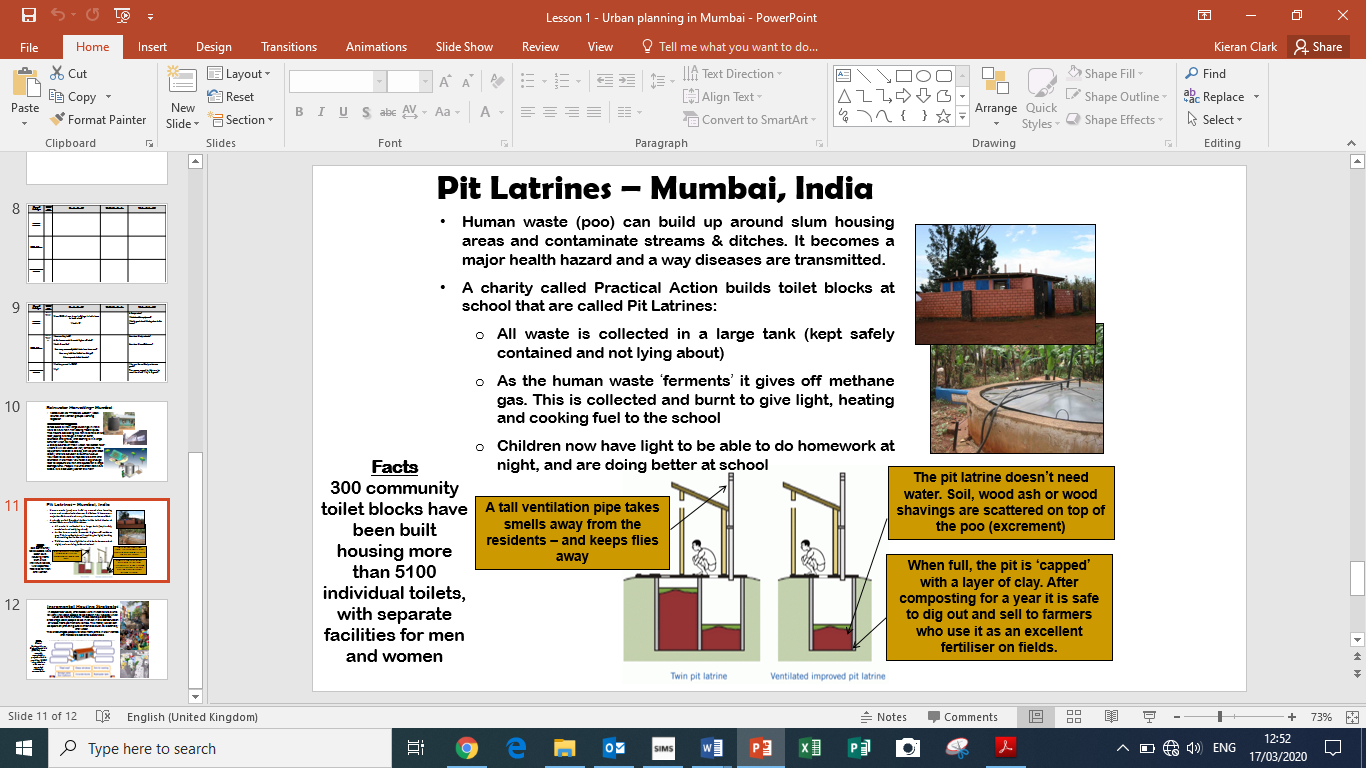 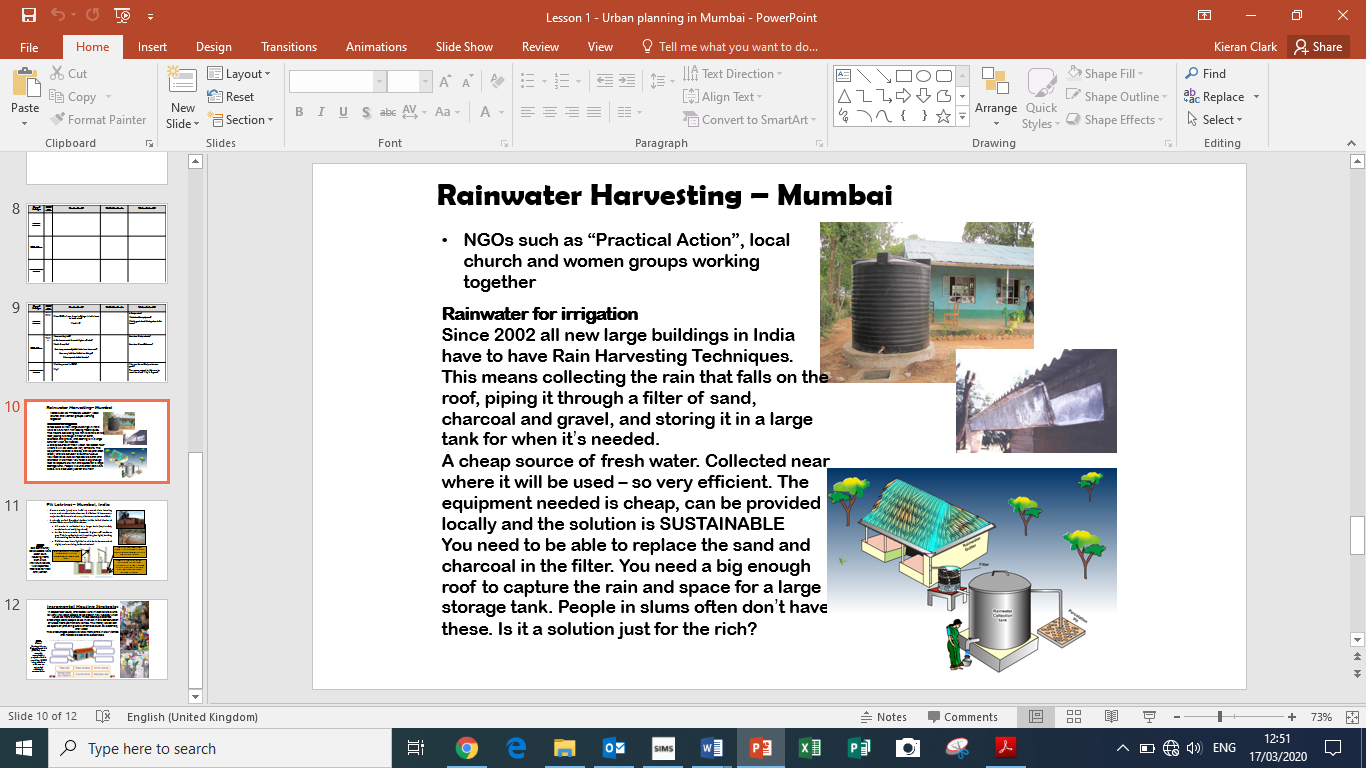 Challenge: Justify which is the best solution to improve the quality of life for the urban poor.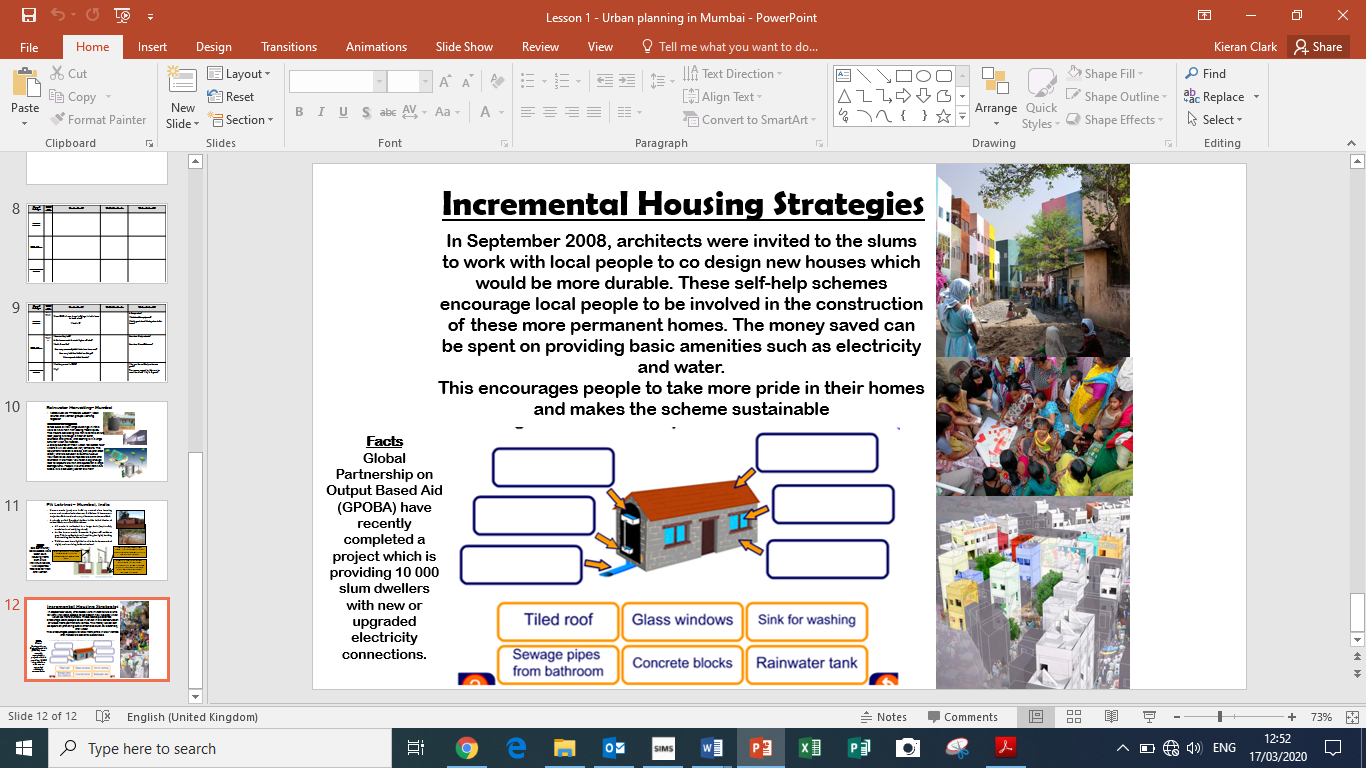 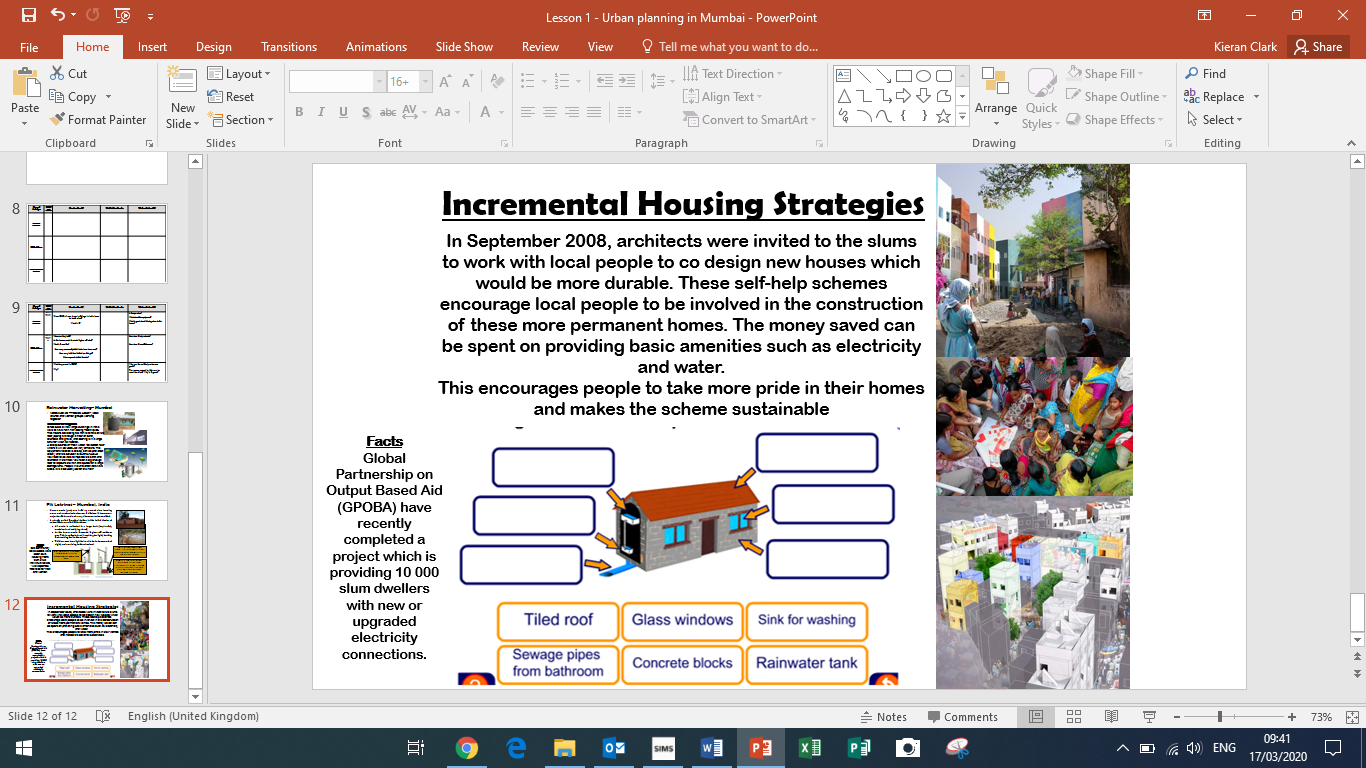 ……………………………………………………………………………………………………………………………………………………………………………………………………………………………………………………………………………………………………………………………………………………………………………………………………………………………………………………………………………………………………………………………………………………………………………………………………………………………………………………………………………………………………………………………………………………………………………………………………………………………………………………………………………………………………………………………………………………………………………………………………………………………………………………………………………………………………………………………………………………………………………………………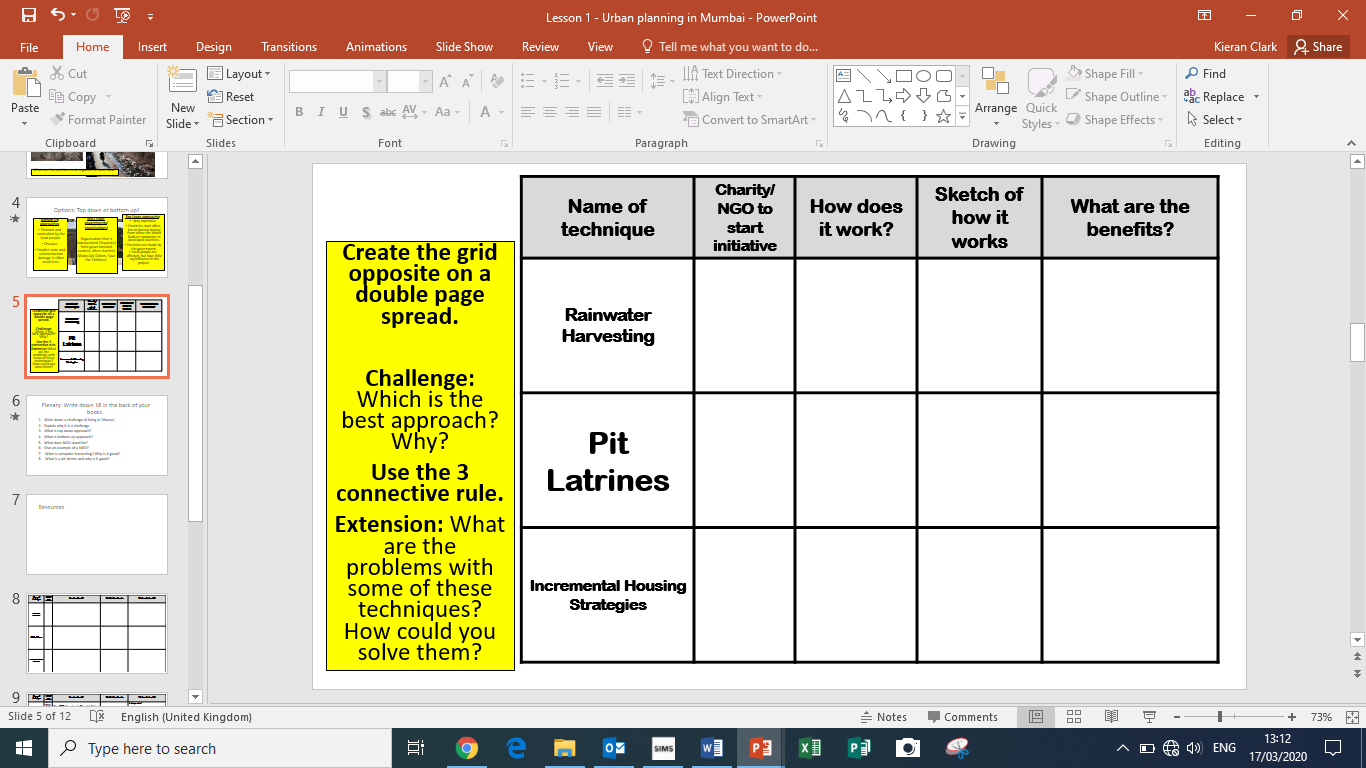 Task 2: Top down approaches to improving the quality of life in DharaviUse the information on the following 2 pages to fill in the grid on page 8 to show how the top down approach (Called Vision Mumbai) is helping to improve the quality of life in Dharavi.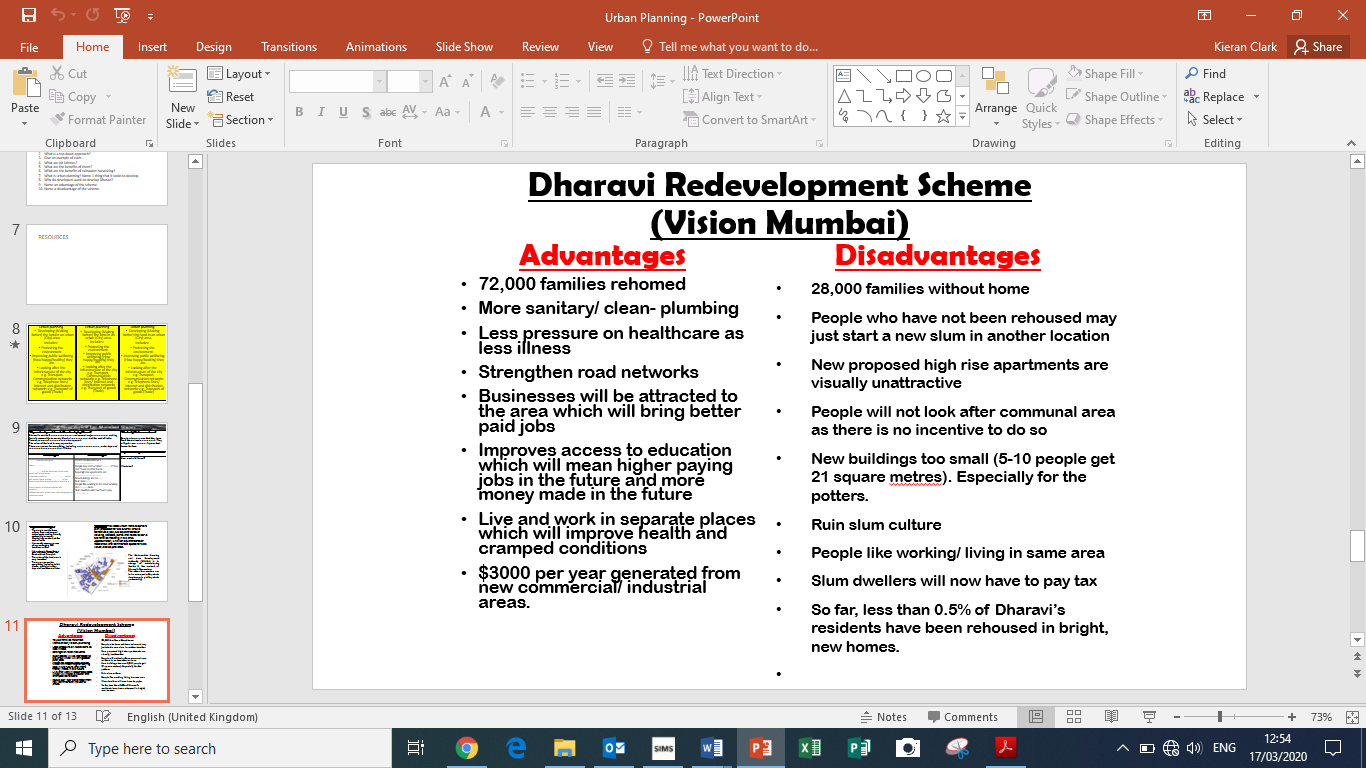 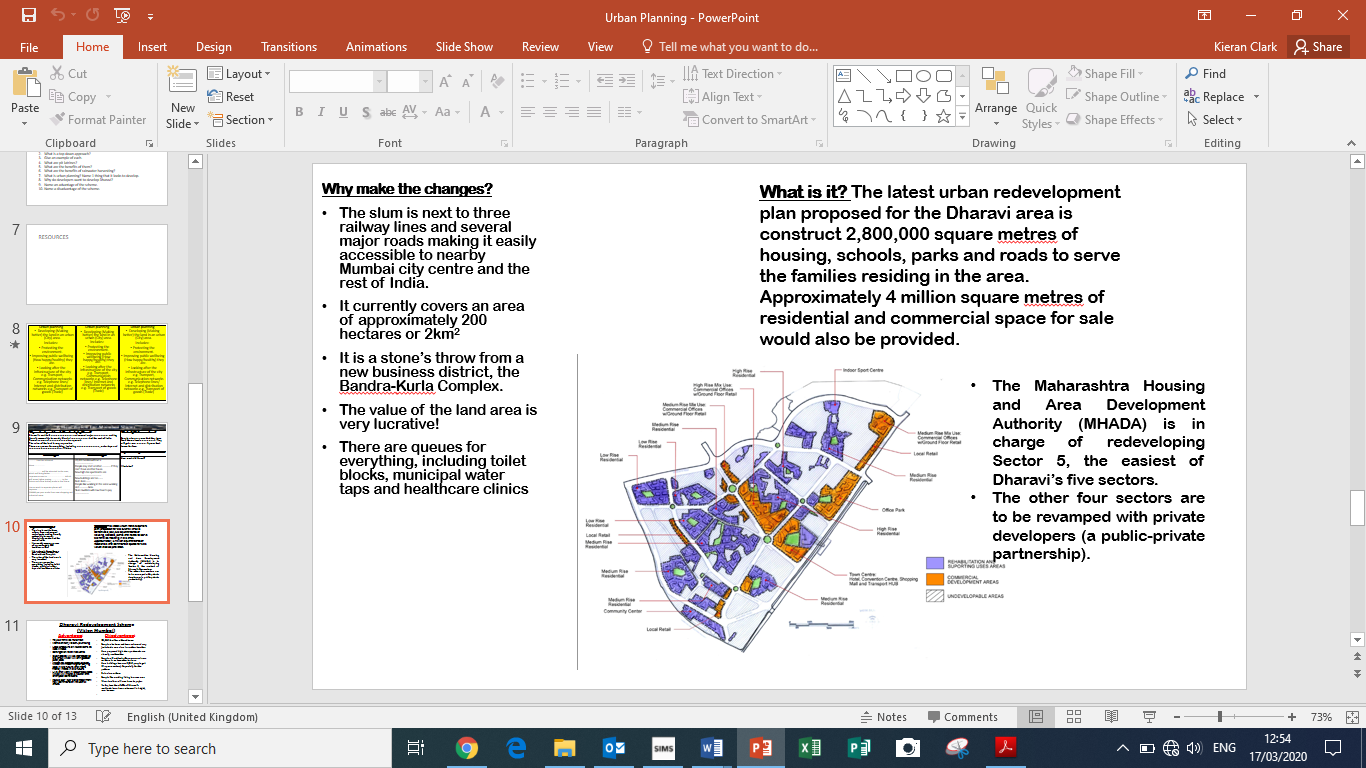 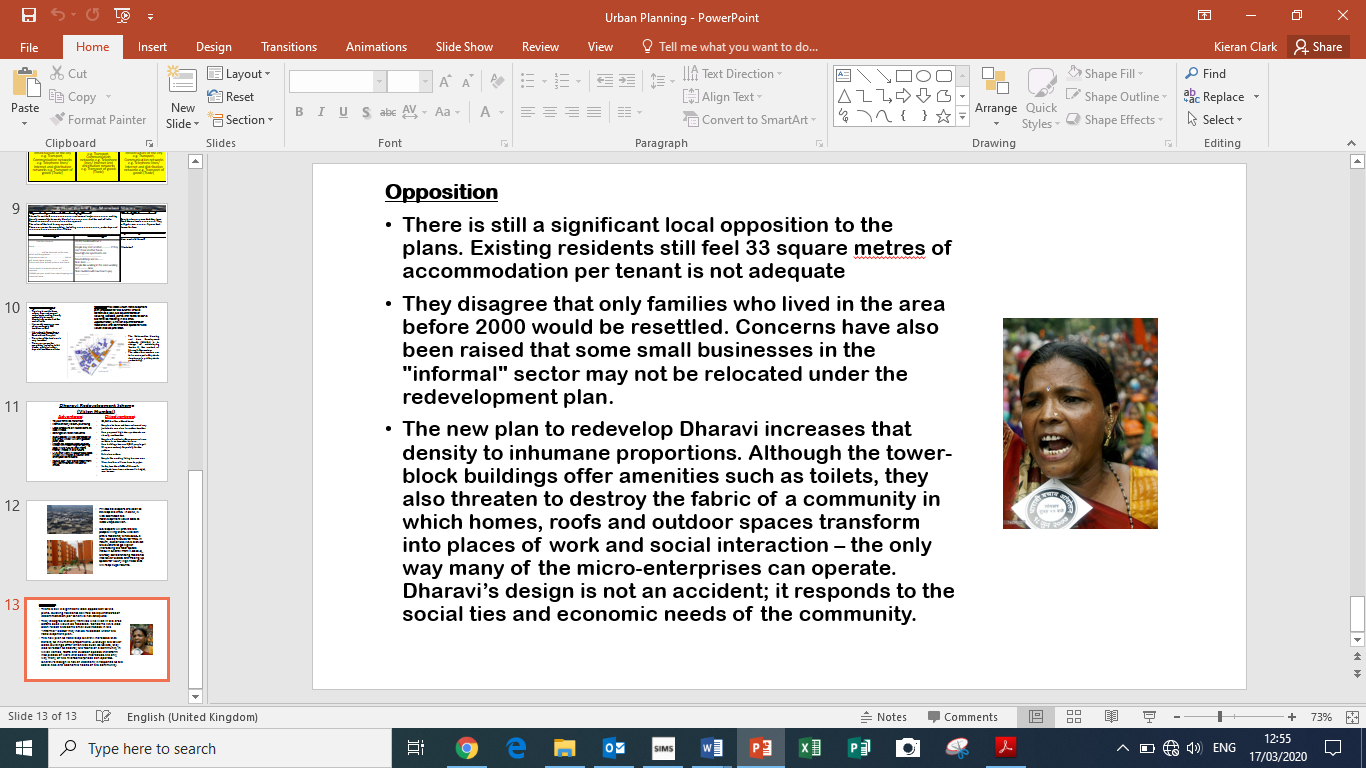 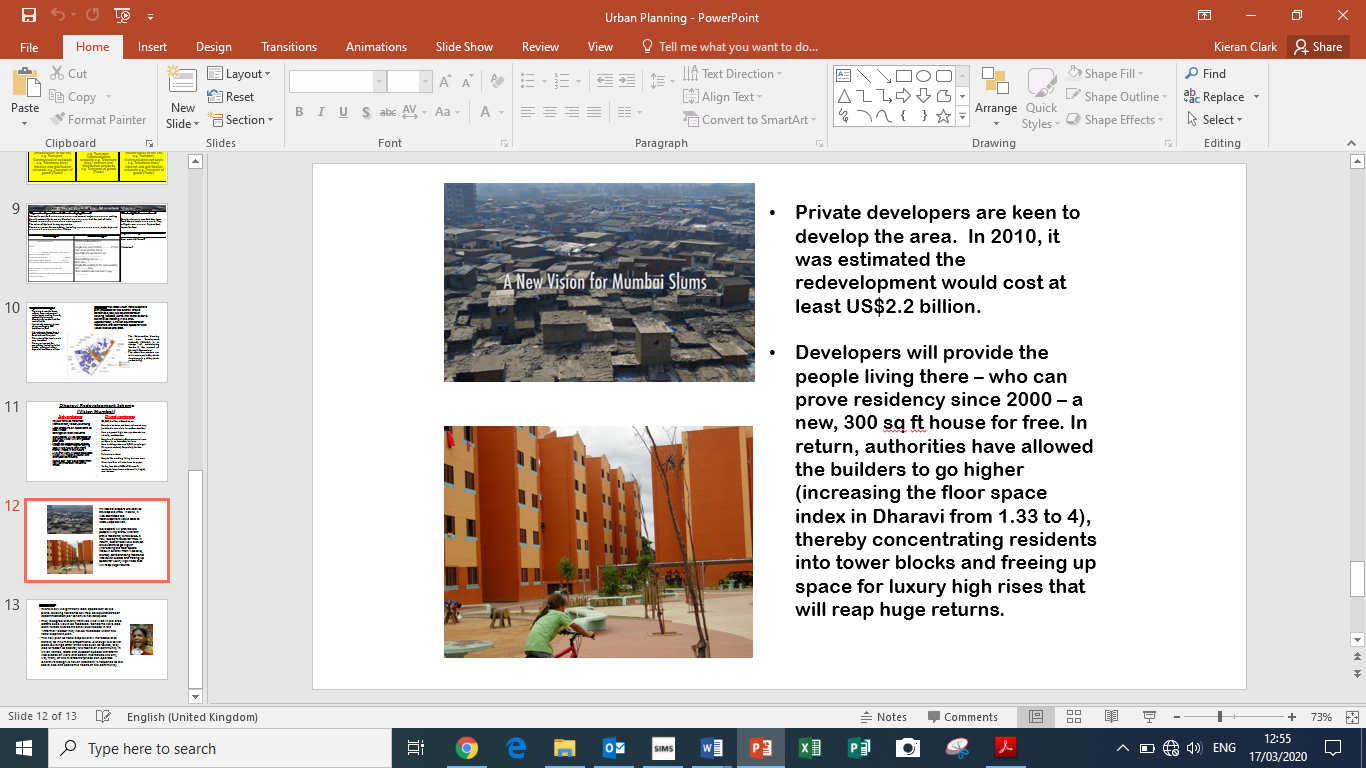 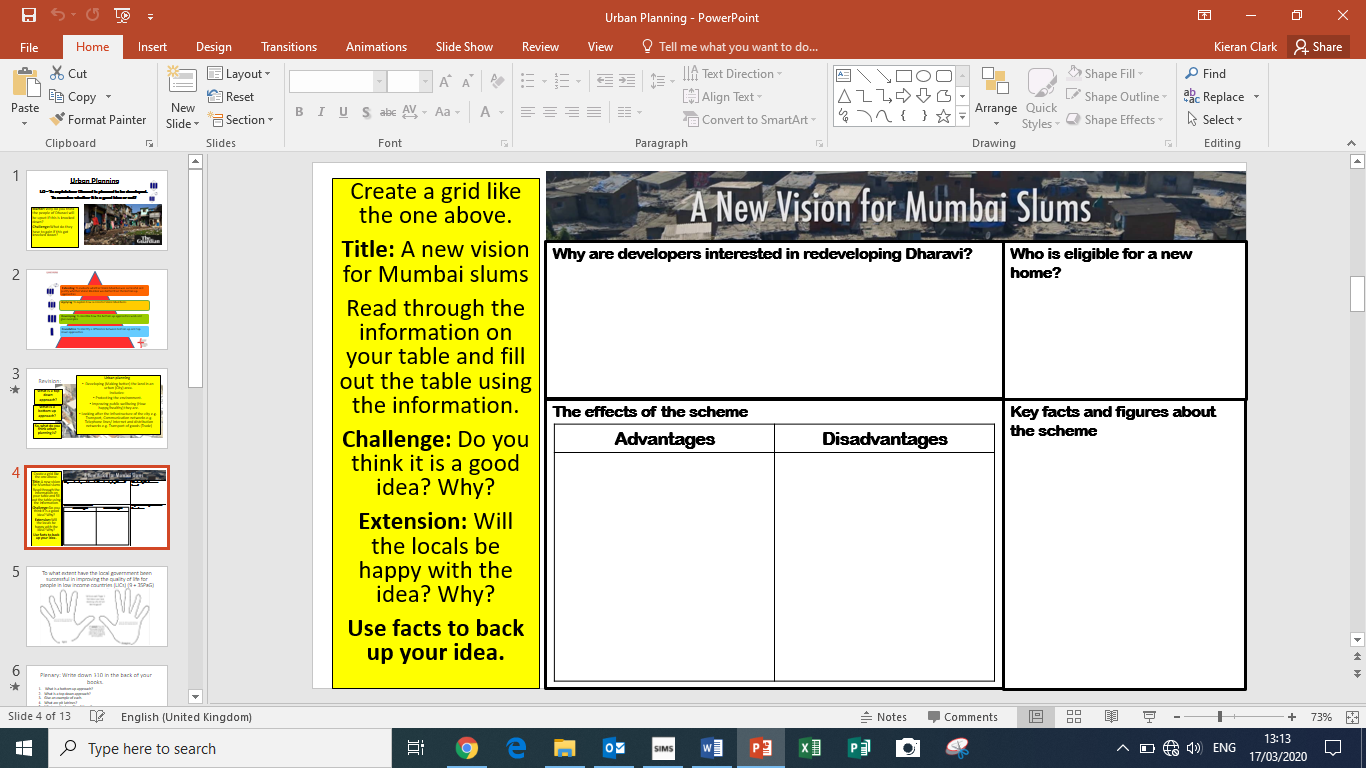 Task 3: Answer these 3 exam questions that show you how the content you have just studied links to the exam you will sit in year 11.Some of the questions will refer to the work above and other questions will be aimed at the work we have already completed in class. If you are unsure on the content, please use the websites on page 2 to help you find out the content. Then self-assess the questions using the mark scheme provided. Please provide a WWW and an EBI for every question so we know what you struggled with and feel confident in so that we can plan future lessons around this.Question 1: To what extent has urban change created social and economic opportunities in a LIC city you have studied (6 marks) 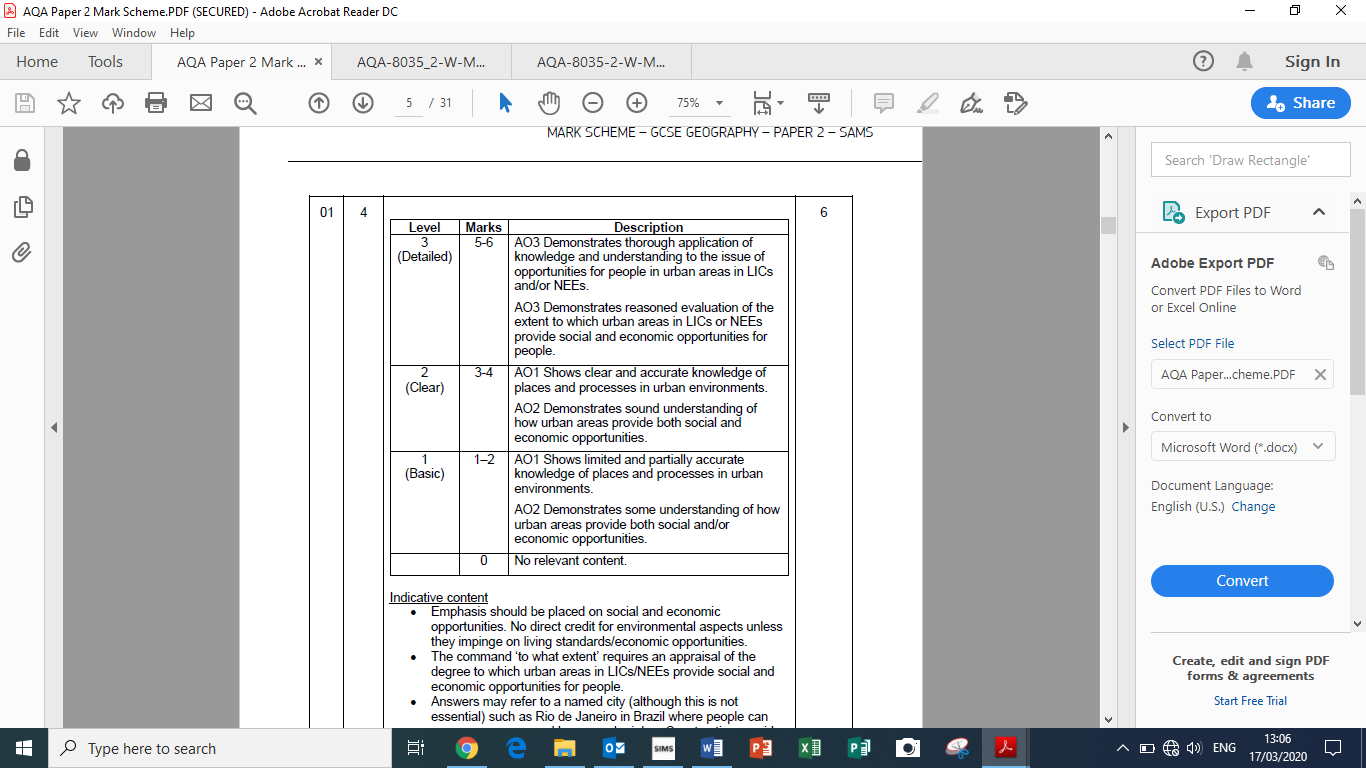 Helpful Hints:‘To what extent’ means how far do you agree with the statement. The first sentence should say ‘I strongly agree/disagree with the statement, because……’Social and economic – Look in the word bank on page 2 for definitions on theseSoome opportunities you may talk about – Community spirit, 85% of Dharavi is employed.Must talk about social and economic opportunities. ………………………………………………………………………………………………………………………………………………………………………………………………………………………………………………………………………………………………………………………………………………………………………………………………………………………………………………………………………………………………………………………………………………………………………………………………………………………………………………………………………………………………………………………………………………………………………………………………………………………………………………………………………………………………………………………………………………………………………………………………………………………………………………………………………………………………………………………………………………………………………………………………………………………………………………………………………………………………………………………………………………………………………………………………………………………………………………………………………………………………………………………………………………………………………………………………………………………………………………………………………………………………………………………………………………………………………………………………………………………………………………………………………………………………………………………………………………………………………………………………………………………………………………………………………………………………………………………………………………………………………………………………………………………………………………………………………………………………………………………………………………………………………………………………………………………………………………………………………………………………………………………………………………………………………………………………………………………………………………………………………………………………………………………………………………………………………………………………………………………………………………………………………………………………………………………………………………………………………………………………WWW – EBI-Score                  /       6Question 2: Explain why megacities like Mumbai are growing (4 marks) Hints: Push vs Pull factors, Bright light syndrome, Natural increase, Rural-Urban migration………………………………………………………………………………………………………………………………………………………………………………………………………………………………………………………………………………………………………………………………………………………………………………………………………………………………………………………………………………………………………………………………………………………………………………………………………………………………………………………………………………………………………………………………………………………………………………………………………………………………………………………………………………………………………………………………………………………………………………………………………………………………………………………………………………………………………………………………………………………………………………………………………………………………………………………………………………………………………………………………………………………………………………………………………………………………………………………………………………………………Mark scheme:Level 1 answer (1-2 marks): Basic points about why Mumbai is growing with limited development of your pointsLevel 2 answer (3-4 marks): Well explained points about why Mumbai is growing with well-developed points. Facts and figures may be used here and correct use of key terms.WWWEBIScore                      /    4Question 3: Give 1 way in which a city in a LIC/NEE is internationally important (1 mark)International importance – Why that city is important to other countries around the world.Hint: Film industry………………………………………………………………………………………………………………………………………………………………………………………………………………………………………………………………………………………………No mark scheme for this question as the mark scheme gives you the answer.